Remont budynku biurowego – Górażdże Cement, Stacja Przesypowa Cementu – SPC I PoznańLokalizacja: Górażdże Cement, SPC I Poznań, ul. Bałtycka 3, 61-017 Poznań,Osoba do kontaktu w sprawie terminu wizji lokalnej oraz ustalenia szczegółów: Sebastian Trąbski, Kierownik SPC, tel. 697 050 223,Termin wykonania prac: do końca października 2024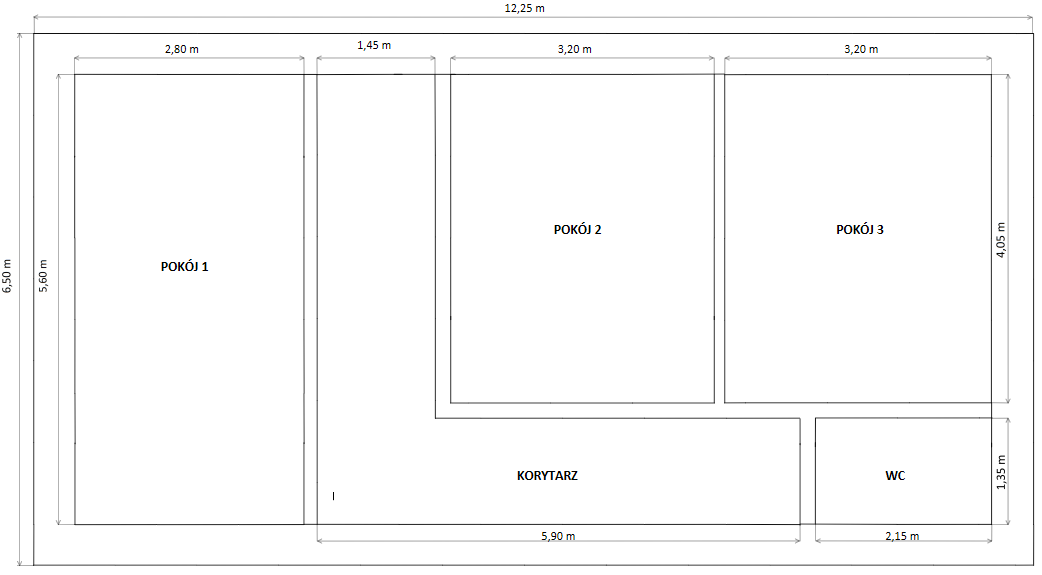 Uwagi:Parametry blachy:blacha trapezowa elewacyjna T18DR (szer. efekt. 1100 mm/szer.  całk. 1137 mm), co najmniej#0.70 mm, powłoka PS 25 um RAL 7035,obróbki blacharskie conajmniej#0.70 mm, kolor RAL 7035,wkręty w kolorze RAL 7035,klasa korozyjności C3,okres trwałości M (średni 5-15);WSZYSTKIE ZDJĘCIA, SCHEMATY, WYMIARY, MAJĄ CHARAKTER ORIENTACYJNY. NIEZBĘDNA JEST WIZJA LOKALNA W CELU DOKONANIA DOKŁADYCH OBMIARÓW I USTALENIA SZCZEGÓŁÓW.Przed przystąpieniem do prac niezbędne jest przedłożenie Instrukcji Bezpiecznego Wykonania Prac (IBWR)Powstałe odpady należy zagospodarować (BDO) i po zakończeniu prac przekazać ich wykazZabezpieczenie i przenoszenie mebli po stronie wykonawcyGodziny pracy SPC: PN-PT 6:15Zakres pracPrace z zewnątrz:Orientacyjne wymiary zewnętrzne:Długość: ok. 12,25 m,Szerokość: ok. 6,5 m,Wysokość: do rynny ok. 3,25 m; do ogniomurka 4,35 mWykonanie elewacji z blachy trapezowej (zabezpieczonej antykorozyjnie) wraz z obróbkami blacharskimi okien, drzwi, itp.;Elementy, które nie zostaną pokryte blachą pomalować na kolor szary;Dach:wykonać pokrycie z papy termozgrzewalnej; jedna warstwa, blacharka/opierzenie – wymiana/konserwacja, nowe orynnowanie,odgrom ze sprawdzeniem zerowania,kominy wentylacyjne konserwacja;Drzwi wejściowe – 2 pary:aluminiowe z samozamykaczem, wymiana zadaszenia, oświetlenie nad drzwiami i nad wagą - czujka ruchu; Parapety zewnętrzne:do wymiany, RAL7035 (w kolorze elewacji),demontaż krat w oknach. Prace wewnątrzSufit:wymiana płyt sufitowych,oświetlenie ledowe (5000-6500K) o natężeniu 500lx;Ściany:malowanie – kolor biały,ewentualne uzupełnienie ubytków, naprawy drobnych pęknięć,wymiana kratek wentylacyjnych,demontaż starych nieużywanych urządzeń teleinformatycznych i skrzynek, itp.demontaż/montaż włączników i gniazdek itp. (czyszczenie i zachowanie oznaczeń),demontaż i zamurowanie okna wewnętrznego,na korytarzu i w pomieszczeniu, w którym przebywają kierowcy dodatkowa lamperia – biały mat,wymiana blatu w pokoju u Ewy – dopasowany do parapetów i drzwi – 2 szt. (górny i dolny);Drzwi wewnętrzne:wyczyszczenie; wymiana skrzydła od WC;Okna:regulacja, czyszczenie,wymiana parapetów wewnętrznych kolor dostosowany do drzwi wewnętrznych (drewnopodobny),wymiana żaluzji;Podłoga:czyszczenie płytek i fug;Łazienka:nowe płytki na ściany i podłogę,wymiana sedesu,wymiana umywalki,wymiana suszarki do rąk (zastanowić się jaki model),założenie instalacji wentylacyjnej;Założenie klimatyzatorów (3 szt.)